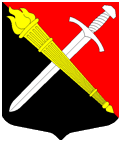 СОВЕТ ДЕПУТАТОВМуниципальное образование Тельмановское сельское поселение Тосненского района Ленинградской областиРЕШЕНИЕ № 271Принято советом депутатов «26» мая 2022 годаО внесении изменений в решение Совета депутатов муниципального образования Тельмановское сельское поселение Тосненского района Ленинградской области от 30.09.2015г. №164 «О создании комиссии по предварительному рассмотрению ходатайств о присвоении звания «Почетный житель муниципального образования Тельмановское сельское поселение Тосненского района Ленинградской области»Руководствуясь Конституцией Российской Федерации, Федеральным  законом от  06.10.2003 г  № 131-ФЗ  «Об общих принципах организации  местного самоуправления в Российской Федерации, Уставом  муниципального образования Тельмановское сельское поселение Тосненского района Ленинградской области, Положением о звании «Почетный житель муниципального образования Тельмановское сельское поселение Тосненского района Ленинградской области», утверждённым Решением Совета депутатов муниципального образования Тельмановское сельское поселение Тосненского района Ленинградской области от 10.09.2014 № 122, в целях рассмотрения ходатайств о присвоении звания «Почетный житель муниципального образования Тельмановское сельское поселение Тосненского района Ленинградской области», Совет депутатов муниципального образования Тельмановское сельское поселение Тосненского района Ленинградской области (далее – Совет депутатов),РЕШИЛ:1. Внести изменения в состав комиссии по предварительному рассмотрению ходатайств о присвоении звания «Почетный житель муниципального образования Тельмановское сельское поселение Тосненского района Ленинградской области», в составе согласно приложению к настоящему решению. 2. Настоящее решение подлежит официальному опубликованию (обнародованию) в порядке, предусмотренном Уставом муниципального образования Тельмановское сельское поселение Тосненского района Ленинградской области.3. Решение вступает в законную силу после его официального опубликования (обнародования).Глава муниципального образования                                                       Г.В. СакулинПриложение к решению Совета депутатовмуниципального образования Тельмановское сельское поселение Тосненского района Ленинградской областиот 26.05.2022г. №271СОСТАВ КОМИССИИ по предварительному рассмотрению ходатайств о присвоении звания «Почетный житель муниципального образования Тельмановское сельское поселение Тосненского района Ленинградской области»Председатель комиссииСакулин Георгий Васильевич, глава муниципального образования Тельмановское сельское поселение Тосненского района Ленинградской областиЗаместитель председателя комиссииКрюкова Оксана Алексеевна, заместитель главы администрации муниципального образованияСекретарь комиссииЛебедева Дарина Владимировна, инспектор-делопроизводитель аппарата по обеспечению деятельности совета депутатовЧЛЕНЫ КОМИССИИ:Белогорцева Таиса Анатольевна, депутат совета депутатовВасиленко Михаил Петрович, депутат совета депутатов Парфенов Валерий Анатольевич, депутат совета депутатовНикифорова Анастасия Романовна, депутат совета депутатов